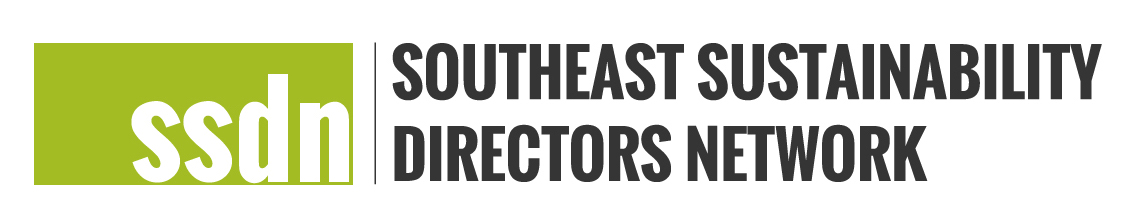 SSDN Peer Learning Charrette Report TemplatePlease complete and submit this report no later than March 1, 2020 and submit to Meg Jamison, meg@southeastsdn.org. Reports should be between 2-3 pages and should be submitted by the lead applicant and/or host.Lead applicant name, city/county, state:Peer Learning Charrette title and grant code:Peer learning charrette participant counties/cities (please list all who plan to participate):Location of exchange:Please explain the results of your charrette. Highlight specific elements related to sustainability, equity, resilience, adaptation, mitigation and/or other areas that have been focused on during this charrette:What were some key lessons learned?What are the opportunities for future collaborative work (if applicable)?Was the exchange successful? How did you measure success?Please include a budget report of expenses incurred as related to the approved budget:Please include or attach the final agenda and any other related materials from the exchange: Individual Participant Reflections Every participating city should submit a ½ to 1 page response to the following questions: Participant Name and Jurisdiction:Peer Learning Charrette Title:Did you learn a new idea through this charrette? What did you learn?How will you be able to leverage what you learned? How will you apply it to your work?How can the SSDN network leverage the work from this charrette?